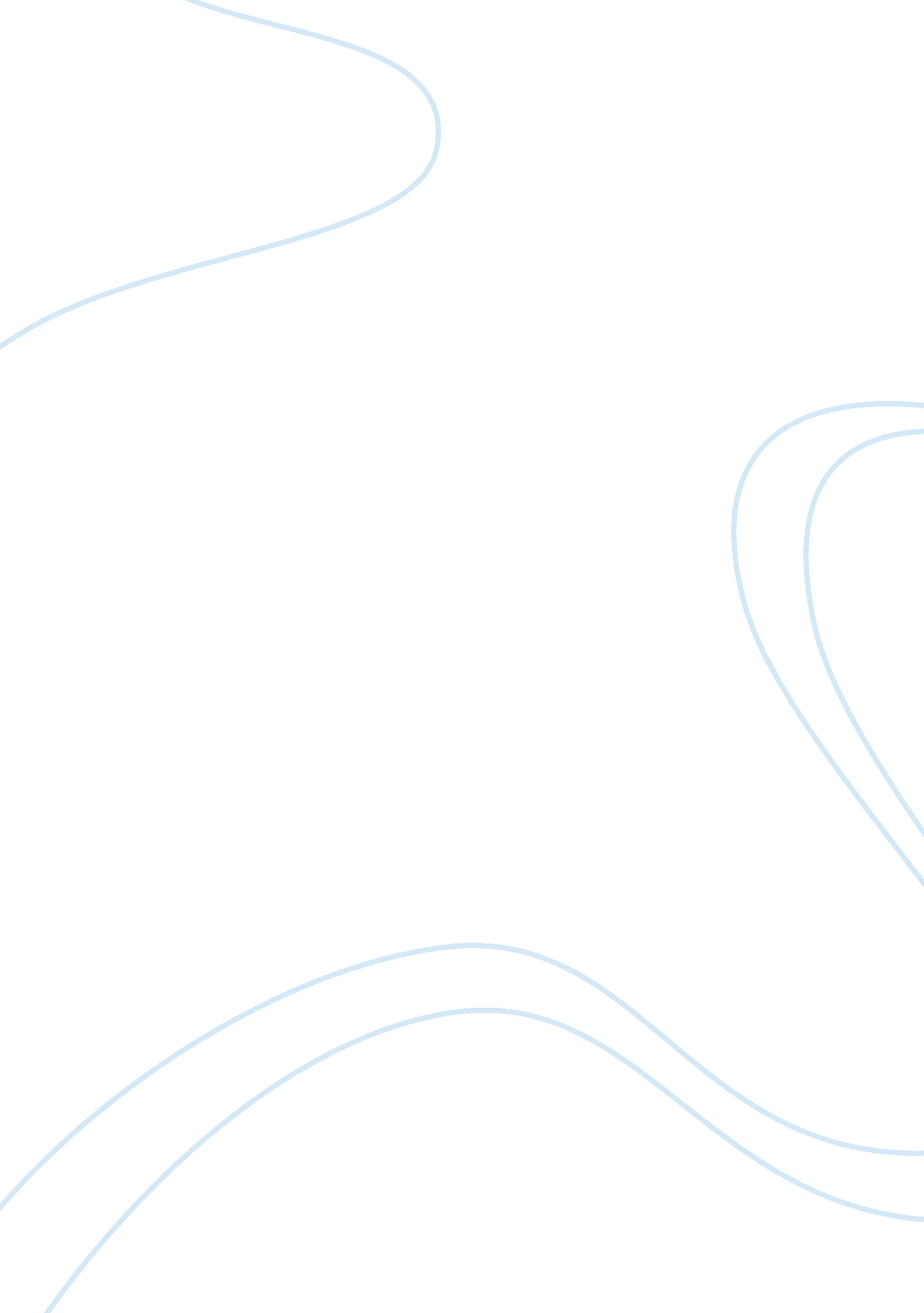 Water's rising? article review examplesBusiness, Industries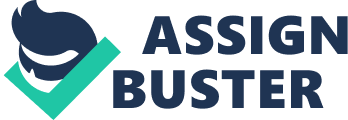 According to the Climate Hot Map for the Dallas-Fort Worth area in Texas, the average temperature will increase up to 10 degrees by the end of the 21st century. As a result, planes will have a much smaller carrying capacity, and it will hurt the air transportation industry considerably. This would create less revenue coming in from business and taxpayers, giving less to state and local governments. What's more, the increased heat would adversely affect tourism and residency, as fewer people would want to live in Texas. While the whole of Texas will share the heat stress and the fallout from the loss of business resulting from these adverse conditions, the Dallas-Fort Worth area government will suffer particularly due to their focus on air transportation and airline industries. Water levels may decrease throughout the state, due to the hotter conditions. Preventive actions can be created through tremendous advocacy and lobbying of governments to provide further support for green initiatives, as well as scientific research into new ways of increasing energy efficiency and reducing carbon emissions. With the proper support of independent efforts to study global warming, solutions can be created that would benefit both public and private industries. I learned a great many things from this website, particularly about the direct dangers of global warming. I saw the long-term effects of this ecological phenomenon on state and local governments and businesses, seeing how it would have a direct influence on the way in which we live our lives. With these things in mind, it is clear that new initiatives must be taken, and this danger should be taken more seriously. References Union of Concerned Scientists. (2011). Dallas-Fort Worth, TX, USA. Climate Hot Map. 
Retrieved from http://climatehotmap. org/global-warming-locations/dallas-fort-worth-tx- 
usa. html. 